見山敏　講演会見積り書平成２６年３月現在●講演代　　３００、０００円＋消費税/　2時間以内 交通費　実費（JRグリーン、AIR　スーパーシート） 宿泊費　実費（前泊または後泊の必要な時） ●お支払い条件①当日現金（この場合は、当日領収書をお持ちします。宛名を事前にお知らせ下さい）②後日請求（請求書到着後、一週間以内にお振り込み下さい）●書籍販売等、ご希望の場合はご相談下さい。 ●講演レジュメ「夢の実現」（運をよくする感謝の５ヶ条） （下記参照）を配布致します。 ご希望の枚数を、事前にお知らせ下さい。 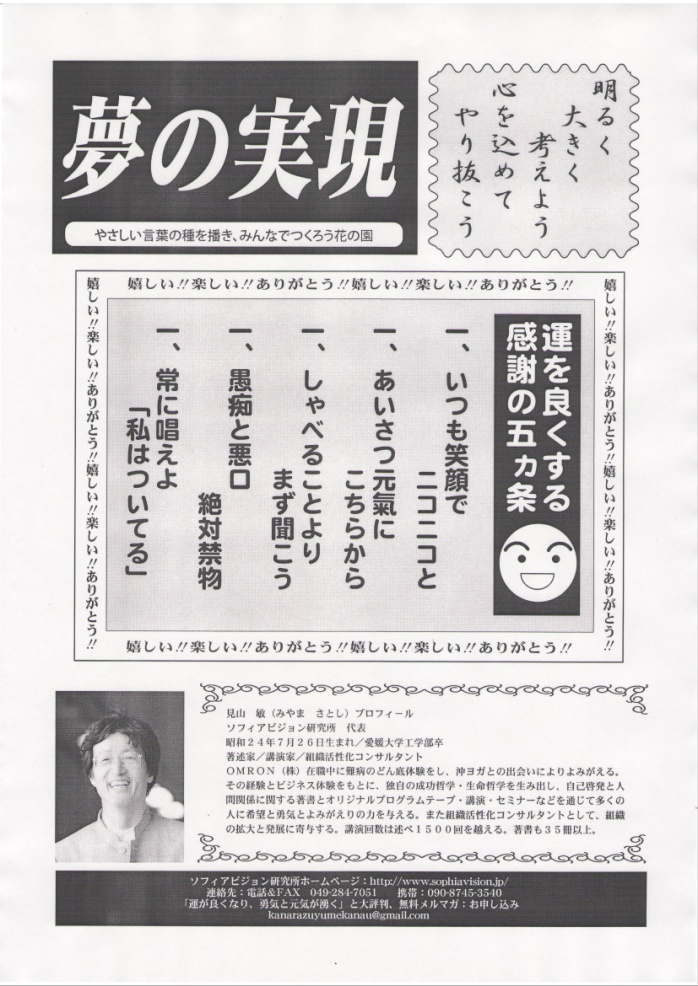 